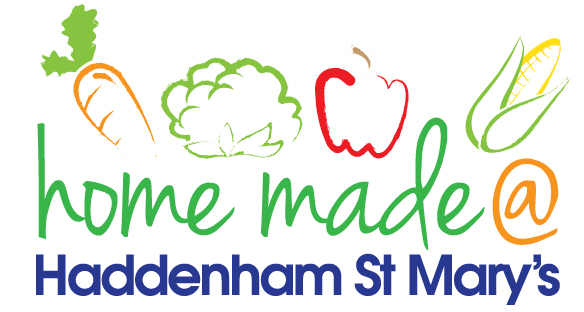 MENU – week commencing 8th November 2021Meat Free MondayTuesdayChoose DayWednesdayWonderful RoastThursdayJulie’s JacketsFridayFish FridayLunchTomato pasta bakeTurkey escalope, potato rosti and vegetables  Roast beef with all the trimmings and gravy Jacket potato with a choice of toppingsCod bites, potato lattice and vegetablesVegetarian optionTomato pasta bakeVeggie escalope, potato rosti and vegetables Falafel roast with all the trimmings Jacket potato with a choice of toppingsVeggie burger, potato lattice and vegetablesDessertBananas and custard Jelly Muffin FruitFairy cakeFree FromoptionTomato pasta bakeBananas and custard Patty, potato rosti and vegetablesJelly Roast beef with all trimmings and gravyBiscuit Jacket potato with a choice of toppingsFruitFish fingers, potato lattice and vegetablesBiscuitAll meals will contain or be served with at least one portion of vegetables.All hot puddings will be accompanied by custard or cream.All roast dinners, sausage & mash and pie dishes will have the option of extra gravy.All children will also be offered bread, a piece of fruit and a drink of milk or water with their main meal.All meals will contain or be served with at least one portion of vegetables.All hot puddings will be accompanied by custard or cream.All roast dinners, sausage & mash and pie dishes will have the option of extra gravy.All children will also be offered bread, a piece of fruit and a drink of milk or water with their main meal.All meals will contain or be served with at least one portion of vegetables.All hot puddings will be accompanied by custard or cream.All roast dinners, sausage & mash and pie dishes will have the option of extra gravy.All children will also be offered bread, a piece of fruit and a drink of milk or water with their main meal.All meals will contain or be served with at least one portion of vegetables.All hot puddings will be accompanied by custard or cream.All roast dinners, sausage & mash and pie dishes will have the option of extra gravy.All children will also be offered bread, a piece of fruit and a drink of milk or water with their main meal.All meals will contain or be served with at least one portion of vegetables.All hot puddings will be accompanied by custard or cream.All roast dinners, sausage & mash and pie dishes will have the option of extra gravy.All children will also be offered bread, a piece of fruit and a drink of milk or water with their main meal.